PReDICTED GRADES REQUEST FORM THE NETHERLANDS - Diploma Voorbereidend Wetenschappelijk Onderwijs (VWO)Please complete this form electronically where possible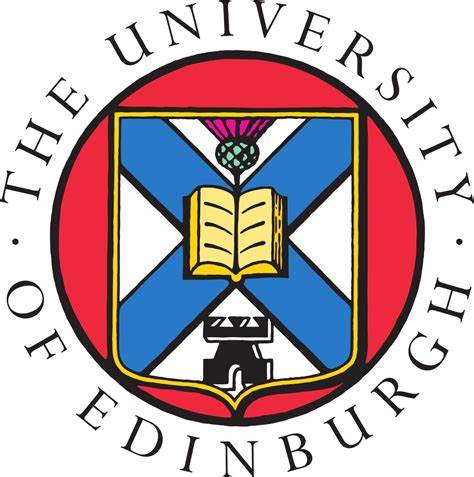 The University of EdinburghCollege of Medicine and Veterinary MedicineName of Applicant:UCAS Personal ID Number:School Name & Address:SubjectsSubjectsPredicted Grades (0-10)
Subject Subject Subject Subject Subject Subject Subject Subject Subject Subject Teacher’s Name:Teacher’s Signature:Date: